Радионов Николай АлександровичExperience:Documents and further information:Все морськие документы.Американськая виза.Регистр сварщика(Bureau Veritas).Желтая лихорадка.Мед.комисия до 24.10.2010.Position applied for: WelderDate of birth: 04.05.1975 (age: 42)Citizenship: UkraineResidence permit in Ukraine: NoCountry of residence: UkraineCity of residence: OdessaPermanent address: Лунина9/6 кв.22Contact Tel. No: +38 (048) 715-37-84 / +38 (096) 452-46-72E-Mail: Radionov_n@mail.ruU.S. visa: NoE.U. visa: NoUkrainian biometric international passport: Not specifiedDate available from: 29.04.2009English knowledge: PoorMinimum salary: 1800 $ per monthPositionFrom / ToVessel nameVessel typeDWTMEBHPFlagShipownerCrewingWelder07.04.2008-15.11.2008MSC ASLIContainer Ship2000TEUS.25000M24000kWПанамаMSCDopson Flit ManagementWelder18.07.2007-15.01.2008MSC Mia Summer"Container Ship2000TEUS.24836M24000kWПанамаMediterranean Sipping CompanyDopson Flit ManagementWelder02.05.2006-25.10.2006m/v"Khudoghnik Plastov"Dry Cargo5000ЛиберияNevis Seanev LTD."Евгения"Welder12.08.2005-02.03.2006m/vOdigitriyBulk Carrier35000ПанамаSandemar Shipping S.A"Сигал"Welder00.00.0000-00.00.0000Одесский судоремонтный завод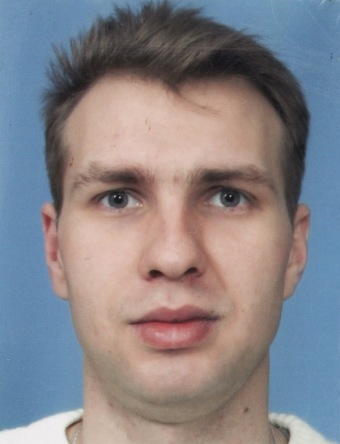 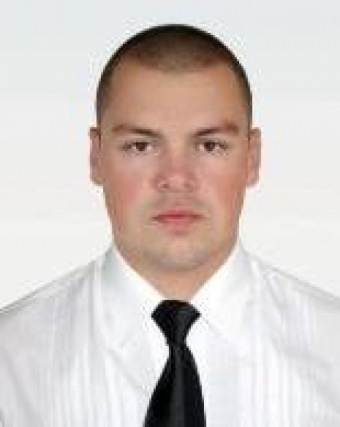 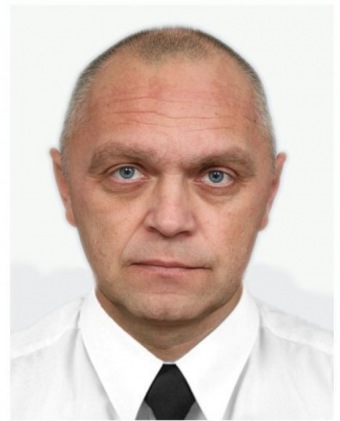 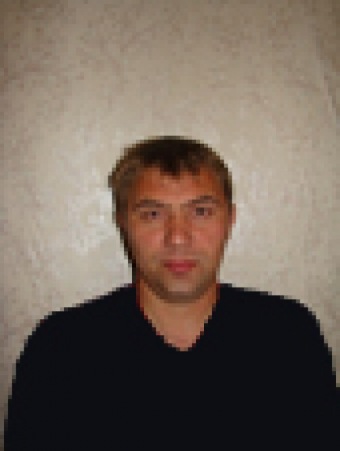 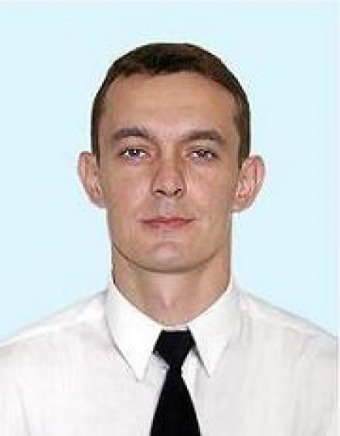 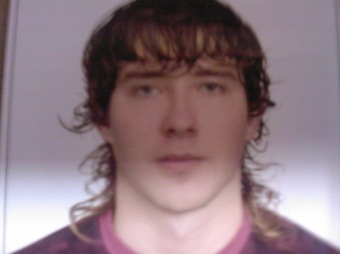 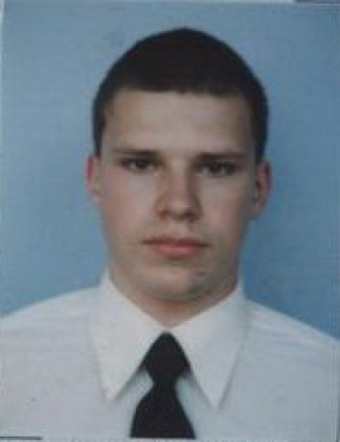 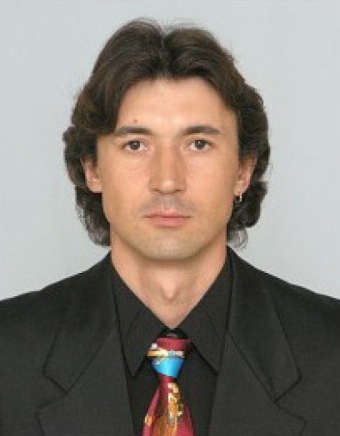 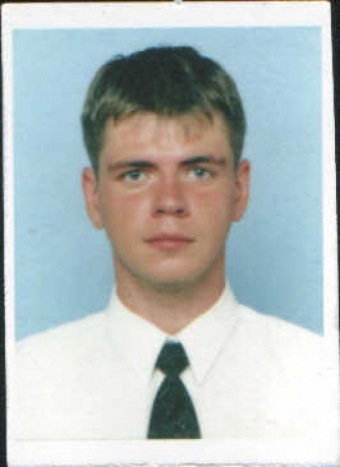 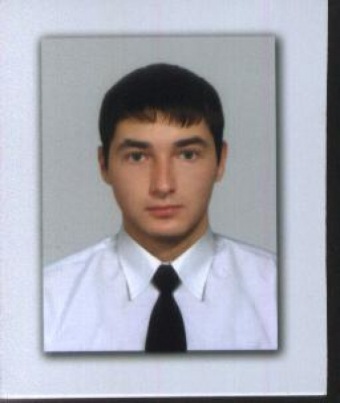 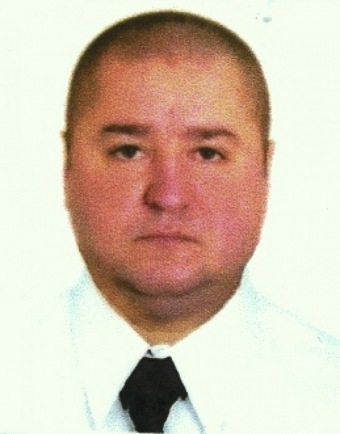 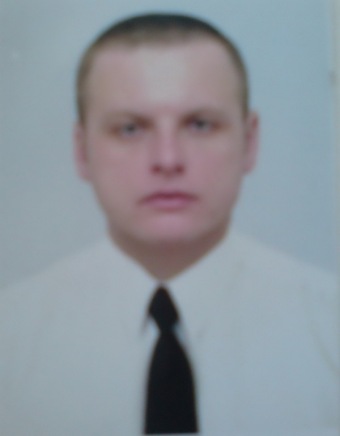 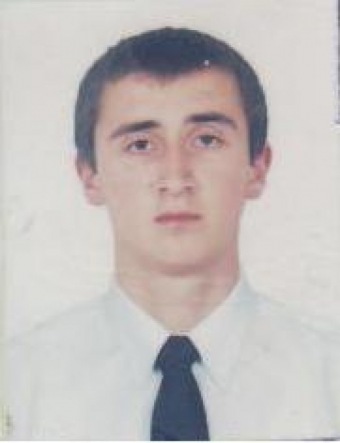 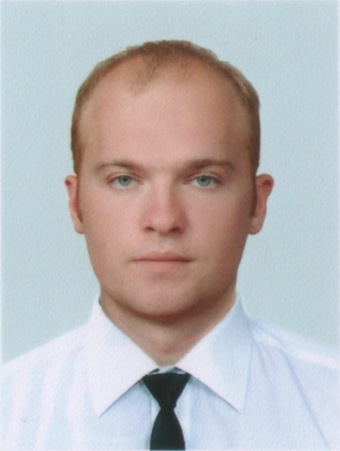 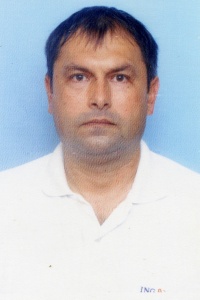 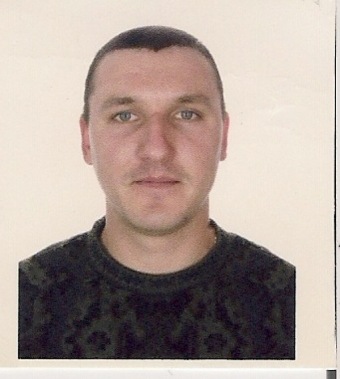 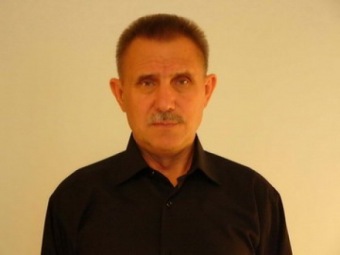 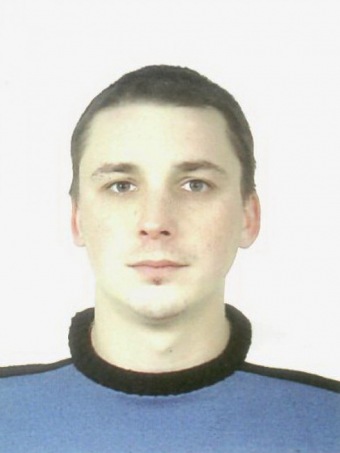 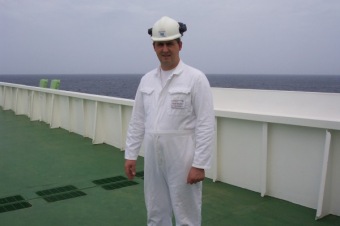 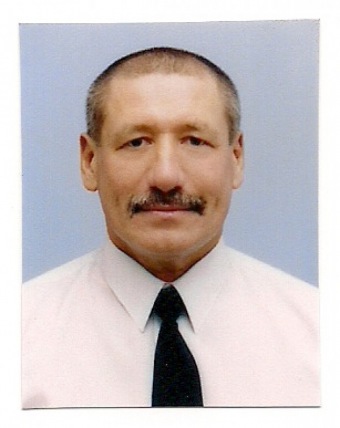 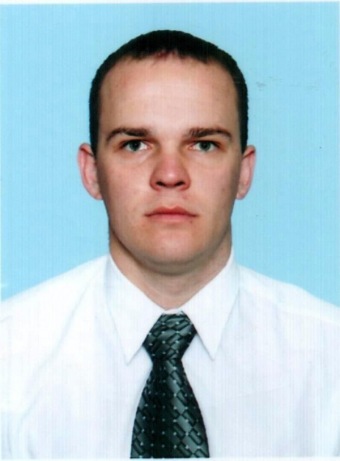 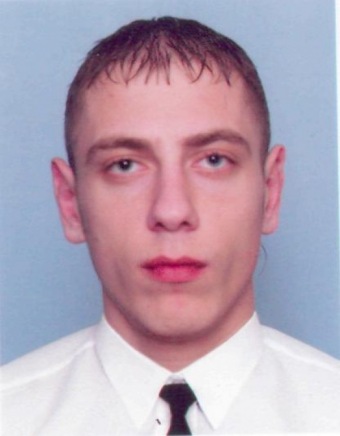 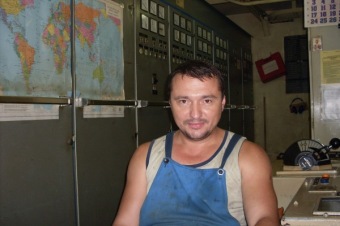 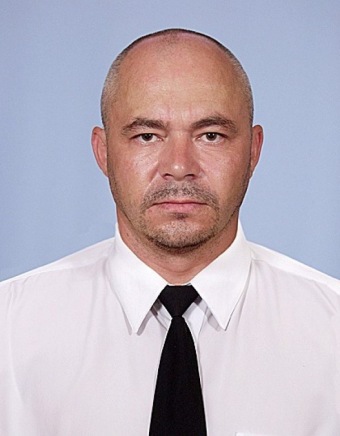 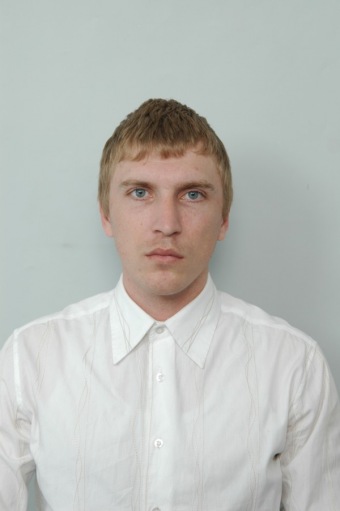 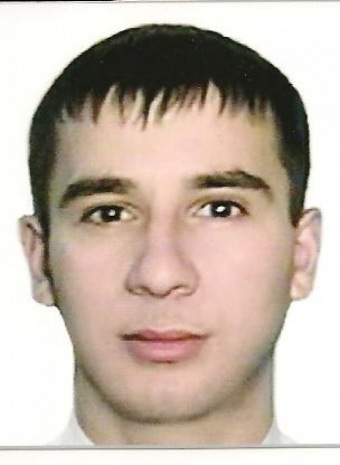 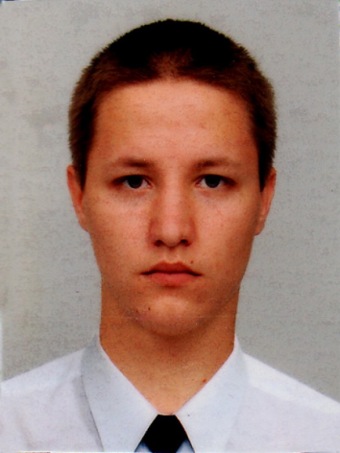 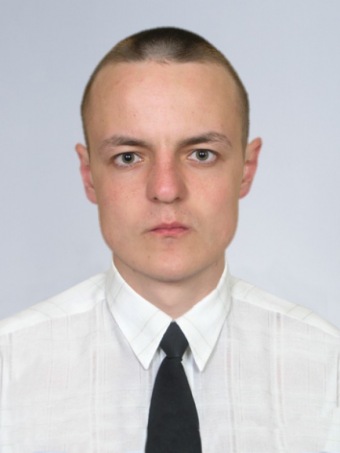 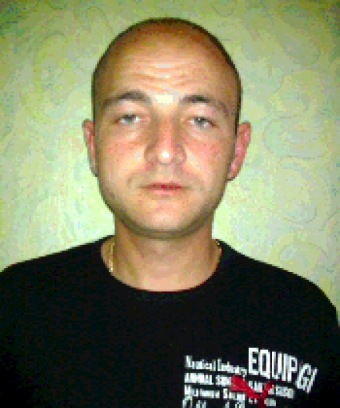 